Задание разработано учителем физики ГБОУ лицея №1575 г. Москвы Кошелевой Н.В.Задание можно применять при использовании любой программыФамилия …………………………….. ОСНОВНЫЕ ПОЛОЖЕНИЯ МОЛЕКУЛЯРНО-КИНЕТИЧЕСКОЙ ТЕОРИИ и опыты, подтверждающие ее(вклей в нужный столбец   рисунок, подтверждающий данное положение МКТ)АГРЕГАТНЫЕ СОСТОЯНИЯ ВЕЩЕСТВАПрочитай тексты: Гладко отшлифованные пластинки свинца и золота кладут одна на другую и ставят  на них некоторый груз. При комнатной температуре за 4-5 лет золото и свинец взаимно проникают друг в друга на расстояние около 1 мм, т.е.  происходит диффузия.В стакан налили раствор медного купороса, имеющего темно-голубой цвет. Сверху добавили чистой воды. Через 2-3 недели граница раздела исчезнет, вся вода окрасится в голубой цвет, это происходит потому, что молекулы, двигаясь непрерывно и беспорядочно, распространяются по всему объему.В комнату внесли банку с бензином. Открыли ее. Через несколько минут запах распространится по всей комнате.Используя тексты, заполни таблицу«Скорость протекания диффузии в различных веществах».Сделай вывод, в каком веществе диффузия протекает быстрее, а каком медленнее?  Запиши и объясни сточки зрения МКТ………………………………………………………………………………………………………………Раздаточный материал 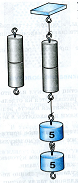 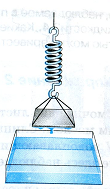 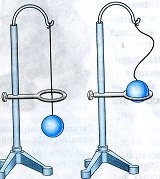 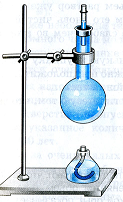 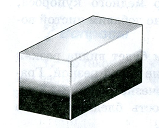 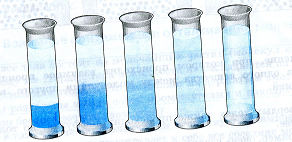 1 положение2 положение3 положениеформулировка…………………………………………………………………………………………………………..……………………………………………………………………………………………………………………………………………………………………………………………….…………………………………………………………………….Опыты, подтверждающие основное положение МКТ 1 опыт1 опыт1 опытОпыты, подтверждающие основное положение МКТ 2 опыт2 опыт2 опытГАЗООБРАЗНОЕЖИДКОЕТВЕРДОЕКак молекулы располагаются ……………………………………………………………………………………………………………………………………………………………………………………………………………………………………………………………………………………………………………………………………………………………………………………………………………………………………………………………………………………………………………………………………………………………………………………………………………………………………………………………………………………………………………………………………………………………………………Как молекулы движутся……………………………………………………………………………………………………………………………………………………………………………………………………………………………………………………………………………………………………………………………………………………………………… …………………………………………………………………………………………………………………………………………………………………………………………………………………………………………………………………………………………………………………………………………………Как молекулы взаимодействуют ……………………………………………………………………………………………………………………… ……………………………………………………………………………………………………………………………………………………………………………………………………………………………………………… ……………………………………………………………………………………………………………………………………………………………………………………………………………………………………… ………………………………………………………………………………………………………………ФОРМА И ОБЪЕМСоотношение между  Ез и ЕкВопросОбъяснение с точки зрения МКТЧем объясняется увеличение длины проволоки при ее нагревании?  ………………………………………………………………………….……………………………………………………………………………Почему уменьшается длина рельса при его охлаждении?………………………………………………………………………..……………………………………………………………………………………………………………………………………………………….Почему не рекомендуется мокрую ткань, окрашенную в темный цвет, оставлять на длительное время в соприкосновении с белой тканью?………………………………………………………………………….………………………………………………………………………….…………………………………………………………………………Морское животное кальмар при нападении на него выбрасывает темно-синюю защитную жидкость. Почему через некоторое время пространство, заполненное этой жидкостью, даже в спокойной воде становится прозрачным?………………………………………………………………………………………………………………………………………………………..………………………………………………………………………….…………………………………………………………………………..………………………………………………………………………..Почему, если огурцы залить горячим рассолом, то они просолятся быстрее? ………………………………………………………………………….……………………………………………………………………………Почему рекомендуется стеклянные пластины при их хранении прокладывать бумагой?………………………………………………………………………………………………………………………………………………………..………………………………………………………………………….Вода испарилась и превратилась в пар. Изменились ли при этом сами молекулы воды? Как изменилось их расположение и движение?…………………………………………………………………………………………………………………………………………………………………………………………………………………………………..Кусок олова нагрели, и оно перешло в жидкое состояние. Как при этом изменилось движение и расположение частиц олова относительно друг друга?…………………………………………………………………………………………………………………………………………………………………………………………………………………………………..Объясните с точки зрения МКТ, чем отличается холодная вода от горячей…………………………………………………………………………………………………………………………………………………………………………………………………………………………………..ВеществоПримерВремя протекания диффузииТвердые веществаЖидкие веществаГазообразные вещества